 Poliambulatorio privato di Medicina specialistica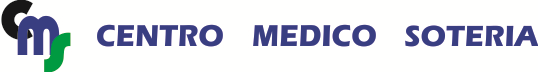 Via Aldo Moro 1/a FelinoTel-fax 0521 1817537Email: centromedicosoteria@libero.itSito: www.centromedicosoteria.itPACCHETTO PREVENZIONE UOMO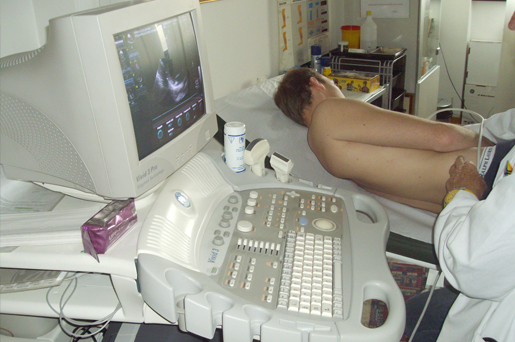 Il tipo BASE  A 39 EURO comprende:ECOGRAFIA TIROIDEECOGRAFIA LINFONODI DEL COLLOECOGRAFIA LINFONODI ASCELLARIECOGRAFIA ADDOME INFERIORE ( con studio di vescica e prostata pre e postminzione)Il tipo COMPLETO a 49 euro comprende:ECOGRAFIA TIROIDEECOGRAFIA LINFONODI DEL COLLOECOGRAFIA LINFONODI ASCELLARIECOGRAFIA ADDOME SUPERIORE ( fegato, colecisti, reni, pancreas, milza e grossi vasi addominali)ECOGRAFIA ADDOME INFERIORE ( con studio di vescica e prostata pre e post-minzione)